Hazard Assessment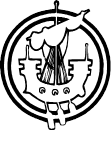 Hazard: Things which can seriously harm usManagement: How we minimise the chance of being harmed by the hazardEmergency Action PlanSchool Office Number:Emergency Services Number:HazardManagement